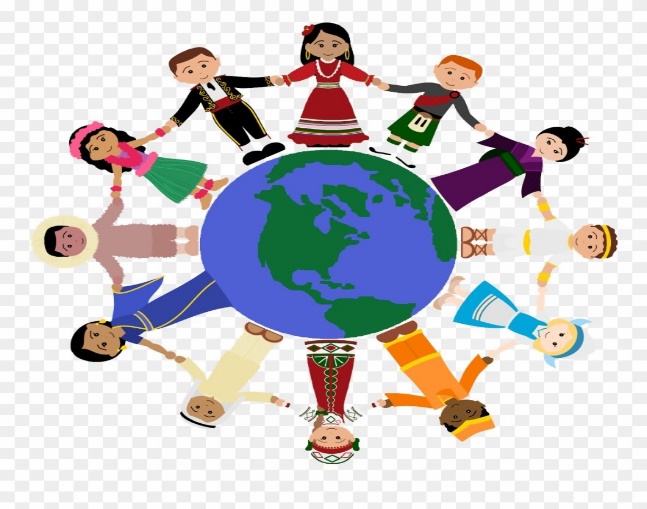 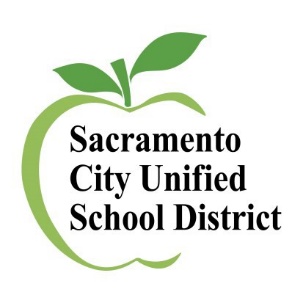 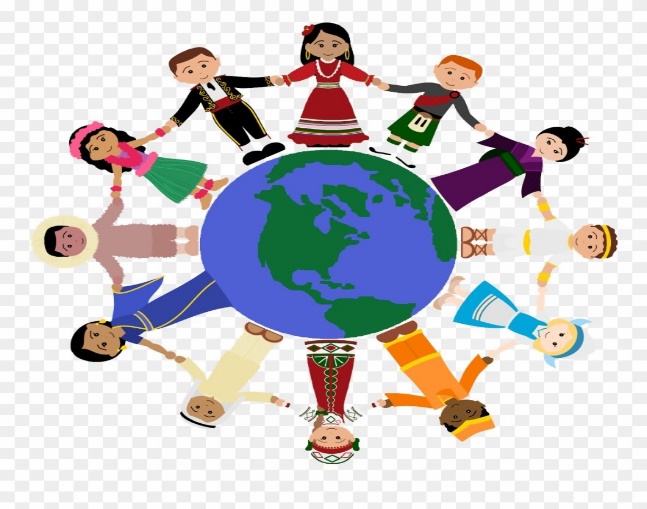 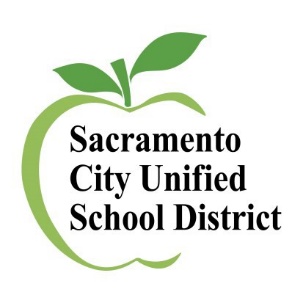 Todas las reuniones se realizarán por ZOOM (virtualmente) y de 5:30 PM - 7:30 PMhttps://scusd.zoom.us/j/89554174899ID de la Reunión de Zoom: 895 5417 4899Contraseña:	DELACMiércoles, 13 de octubre del 2021Miércoles, 10 de noviembre del 2021Miércoles, 19 de enero del 2022Miércoles, 16 de febrero del 2022Miércoles, 16 de marzo del 2022Miércoles, 18 de mayo del 2022